Makalenin Başlığı (Times New Roman, Kalın, 12 Punto, İlk harfler büyük)Makalenin Başlığı (İngilizce)(Times New Roman, 12 Punto, İlk harfler büyük)İlk Yazar Adı ve Soyadı1a, İkinci Yazar Adı ve Soyadı b,*(Times New Roman, 10 punto, İlk harfler büyük )a Kurum Bilgisi, Şehir, Ülke (Times New Roman, 8 punto)b Kurum Bilgisi, Şehir, ÜlkeÖZETÖzet 150-250 kelime içermelidir. Türkçe ve İngilizce özet en fazla 250 kelimeden oluşmalı ve Amaç, Yöntem, Bulgular, Sonuç başlıkları altında yapılandırılmalıdır. Özet bölümünde kaynak kullanılmamalıdır. Her iki dilde özet yer almalıdır.Anahtar Kelimeler: En az 3, en fazla 5 anahtar kelime yer almalıdır. Anahtar kelimelerin Türkiye Bilim Terimleri (TBT) veya Medical Subject Headings’e (MeSH) göre seçilmesi gerekmektedir. Anahtar kelimeler birbirlerinden virgül ile ayrılmalı, ilk kelime büyük sonraki kelimeler küçük harfle başlamalı ve alfabetik sıraya göre yazılmalıdır. (Times New Roman, 9 punto, 1 satır aralığında)ABSTRACTThe abstract should contain 150-250 words. The Turkish and English abstracts should contain a maximum of 250 words and should be structured under the headings of Purpose, Method, Results, and Conclusion. References should not be used in the abstract section. Abstracts should be included in both languages.Keywords: Minimum 3, maximum 5 keywords should be included. Key words should be selected according to Turkish Science Terms (TBT) or Medical Subject Headings (MeSH). Keywords should be separated from each other with commas, the first word should be capitalized, the following words should start with a lowercase letter and should be written in alphabetical order. (Times New Roman, 9 points, 1 line spacing)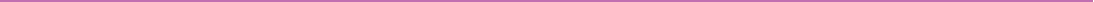 Giriş(Times New Roman, 12 punto, 1,15 satır aralığında, her sayfa numaralandırılmış olmalı, vurgu yapmak için italik kullanılmalı, paragraf başında 0,5 cm girinti olmalı, paragraflar arasında boşluk bırakılmamalı).Giriş, Özet bölümünden sonra başlamalıdır, çalışmanın amacını belirtmeli ve ilgili, örnek olabilecek çalışmaların uygun alıntılarını içermelidir, ancak marjinal olarak ilgili literatürün kapsamlı bir incelemesini içermemelidir. Kısaltmalar öncelikle belirtilerek tanımlanmalı ve daha sonra tutarlı bir şekilde kullanılmalıdır.Yöntem(Times New Roman, 12 punto, 1,15 satır aralığında olmalıdır. Bu bölüm alt bölümlere ayrılabilir, alt bölümler aşağıdaki gibi sıralanabilir.)Araştırma Tipi(Times New Roman, 12 punto, 1,15 satır aralığında olmalıdır. Paragraf başında 0,5 cm girinti olmalı, paragraflar arasında boşluk bırakılmamalıdır.)Araştırmanın Yeri ve ZamanıAraştırmanın Evreni ve Örneklem SeçimiVeri Toplama Araçları ve ÖzellikleriVerilerin ToplanmasıVerilerin DeğerlendirilmesiAraştırmanın Etik YönüAraştırmanın Sınırlılıkları Bulgular(Times New Roman, 12 punto, 1,15 satır aralığında olmalıdır. Paragraf başında 0,5 cm girinti olmalı, paragraflar arasında boşluk bırakılmamalıdır. Bu bölüm alt bölümlere ayrılabilir.)Tablo, şekil ve grafikler metnin uygun yerlerinde ardışık numaralandırılmış (Tablo 1, Tablo 2, Şekil 1, Şekil 2, Grafik 1, Grafik 2 vb.) bir şekilde gösterilmelidir. Her tablo, şekil veya grafik’e bir başlık verilmelidir. Tablo başlıkları tablonun üzerinde, şekil adları ise şeklin altında, Times New Roman, 12 punto, kalın (bold) ve sadece ilk harfler büyük olacak biçimde yazılmalıdır. Tablo, şekil ve grafik içindeki metin 10 punto olacak biçimde düzenlenmelidir. Ondalık sayılar nokta ile ayrılmalıdır. Tablo 1. Kısa başlık (Times New Roman, 12 punto)* Dipnot (Times New Roman, 9 punto)Tartışma(Times New Roman, 12 punto, 1,15 satır aralığında olmalıdır. Paragraf başında 0,5 cm girinti olmalı, paragraflar arasında boşluk bırakılmamalıdır.)Sonuç(Times New Roman, 12 punto, 1,15 satır aralığında olmalıdır. Paragraf başında 0,5 cm girinti olmalı, paragraflar arasında boşluk bırakılmamalıdır.)Kaynaklar(Times New Roman, 10 punto, 1,15 satır aralığında olmalıdır.)Eckenrode, J., Ganzel, B., Henderson, C. R., Smith, E., Olds, D. L., Powers, J., Cole, R., Kitzman, H., & Sidora, K. (2000). Preventing child abuse and neglect with a program of nurse home visitation: The limiting effects of domestic violence. Journal of the American Medical Association, 284(11), 1385–1391. https://doi.org/10.1001/jama.284.11.1385Kökdemir, D., Demirutku, K., Okan, M., Çırakoğlu, C., Muratoğlu, B., Sayın, P., & Yeniçeri, Z. (2004). Akademik Yazım Kuralları Kitapçığı (2. Baskı.). Başkent Üniversitesi İktisadi ve İdari Bilimleri Fakültesi Yayınları.İşeri, E., & Akın-Sarı, B. (2010). Çocukta bilişsel gelişim ve bozukluklar: Zeka geriliği ve öğrenme bozuklukları. In Karakaş S (Ed.), Kognitif Nörobilimler. Nobel Tıp Kitabevi. Short, J. (2009). The art of writing a review article. Journal of Management, 35(6), 1312-1317. https://doi.org/10.1177/0149206309337489World Health Organization. (2019, August 26). Vaccines and immunization: What is vaccination? https://www.who.int/news-room/q-a-detail/vaccines-and-immunization-what-is-vaccination?.Zengin, M., & Karataş, H. (2016). Mevsimlik tarım işçisi ailelerin çocuklarının beslenme durumlarının değerlendirilmesi. (Yayınlanmamış yüksek lisans tezi) Harran Üniversitesi Sağlık Bilimleri Enstitüsü, Şanlıurfa.Derginin kaynak yazım stili APA (Publication Manual of the American Psychological Association) 7. Sürüm’dür. Metin içi kaynak gösterimi: Metin içinde kaynaklar parantez içinde yazar(lar)ın soyadı ve yayın tarihi şeklinde gösterilmelidir. Cümle sonunda birden fazla çalışmaya atıfta bulunuluyorsa, bu kaynaklar parantez içerisinde sıralanmalı ve aralarına noktalı virgül (;) konulmalıdır. Metin içinde iki yazarlı bir kaynak gösteriliyorsa iki yazarın soyadı ve yayın yılı verilir.Yazar sayısı üç ile beş arasında olan çalışmalara ilk kez atıf yapıldığında, bütün yazarların soyadları yazılmalı, daha sonraki atıflarda, sadece ilk yazarın soyadı ve “ve ark.” yazılmalıdır. Yazar sayısı altı veya daha fazla olan çalışmalara yapılan atıflarda, metin içinde ilk geçtiği yerde ve sonraki atıflarda ilk yazarın soyadı yazılmalı ve “ve ark.” ya da “et al” ifadesi kullanılmalıdır. Kaynakça: Metin sonunda kaynaklar alfabetik sıraya göre yazılmalıdır. Makalelerin varsa DOİ numaraları yazılmalıdır.Tek yazarlı makaleShort, J. (2009). The art of writing a review article. Journal of Management, 35(6), 1312-1317. https://doi.org/10.1177/0149206309337489Çok yazarlı makaleEckenrode, J., Ganzel, B., Henderson, C. R., Smith, E., Olds, D. L., Powers, J., Cole, R., Kitzman, H., & Sidora, K. (2000). Preventing child abuse and neglect with a program of nurse home visitation: The limiting effects of domestic violence. Journal of the American Medical Association, 284(11), 1385–1391. https://doi.org/10.1001/jama.284.11.1385KitapKökdemir, D., Demirutku, K., Okan, M., Çırakoğlu, C., Muratoğlu, B., Sayın, P., & Yeniçeri, Z. (2004). Akademik Yazım Kuralları Kitapçığı (2. Baskı.). Başkent Üniversitesi İktisadi ve İdari Bilimleri Fakültesi Yayınları.Kitap bölümüİşeri, E., & Akın-Sarı, B. (2010). Çocukta bilişsel gelişim ve bozukluklar: Zeka geriliği ve öğrenme bozuklukları. In Karakaş S (Ed.), Kognitif Nörobilimler. Nobel Tıp Kitabevi. İnternet kaynaklarıWorld Health Organization. (2019, August 26). Vaccines and immunization: What is vaccination? https://www.who.int/news-room/q-a-detail/vaccines-and-immunization-what-is-vaccination?.Yayınlanmamış tezlerZengin, M., & Karataş, H. (2016). Mevsimlik tarım işçisi ailelerin çocuklarının beslenme durumlarının değerlendirilmesi. (Yayınlanmamış yüksek lisans tezi) Harran Üniversitesi Sağlık Bilimleri Enstitüsü, Şanlıurfa.Özellikler SayıOrtalamaAnaliz Eğitim durumu 1010.10XÇalışma durumu1520.20XHastalık tanıları2530.30X